            4-H Volunteer Role Description                        Agency:  			New Hanover County Cooperative ExtensionPosition Title:		Embryology School Enrichment AssistantMajor Objective:	To assist program staff with planning and implementing educational lessons for students participating in the embryology programMajor Responsibilities:	Help program staff identify lessons for the embryology programOrganize resources and materials to conduct activities as directed by staffVisit classrooms to teach embryology lessonsPromote 4-H to students and teachers	 Qualifications:	Must complete the volunteer application and screening processes and be accepted as a volunteer 
Work well with young children and adults				Comfortable teaching 20-30 students at a timeGood organizational skills 
Good communication skills, written and verbal				Ability to utilize lesson plans Time Requirements:	Must be available to visit schools during the day periodically throughout the school year.Benefits: 	Become part of the 4-H team to impact youth in the county	Participate in quality training experiences	Gain skills as an educational facilitatorGain skills in oral communicationGain valuable work experience	Recognition as a volunteerOn the Job Supervision:	4-H AgentLength of Commitment: 	One year, negotiable each year thereafter.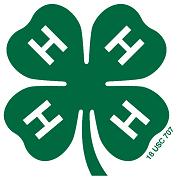 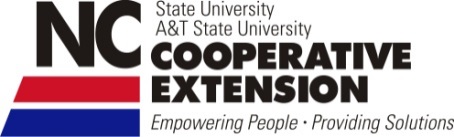 I have reviewed this position description with the 4-H staff and accept these responsibilities as presented.____________________________________                			         _______________                                   Volunteer Signature				                    		    Date____________________________________                			         _______________                                   4-H Agent Signature				                    		    DateNorth Carolina State University and North Carolina A&T State University commit themselves to positive action to secure equal opportunity regardless of race, color, creed, national origin, religion, sex, age, or disability.  In addition, the two Universities welcome all persons without regard to sexual orientation.